Про підготовку та організований початок 2017-2018 навчального рокув ХЗОШ№48Відповідно до Законів України «Про освіту», «Про дошкільну освіту», Державних санітарних правил і норм влаштування, утримання загальноосвітніх навчальних закладів та організації навчально-виховного процесу (ДСанПіН 5.5.2.008-01), з урахуванням листа Міністерства освіти і науки України від 07.06.2017 №1/9-315 «Про структуру 2017/2018 навчального року та навчальні плани загальноосвітніх навчальних закладів», наказу Департаменту освіти Харківської міської ради від 01.08.2017 №190 «Про підготовку та організований початок 2017/2018 навчального року в навчальних закладах системи дошкільної, загальної середньої та позашкільної освіти міста Харкова», наказу управління освіти адміністрації Основ’янського району від 02.08.2017 №158 «Про підготовку та організований початок 2017/2018 навчального року в навчальних закладах системи дошкільної, загальної середньої та позашкільної освіти Основ’янського району» з метою створення належних умов для організованого початку 2017/2018 навчального року в Харківській загальноосвітній школі І-ІІІ ступенів №48 Харківської міської ради Харківської області   НАКАЗУЮ:Заступникам директора з навчально-виховної роботи Кириченко Н.М та Проскурі Н.Є. завершити організований набір учнів до 1-х та 10-х класів, забезпечити раціональне комплектування мережі класів.До 31.08.2017Заступнику директора з навчально-виховної роботи Проскурі Н.Є.: 2.1.   Забезпечити комплектування груп гуртків. До 15.09.2017Ужити заходи щодо збільшення показника охоплення дітей позашкільною освітою.До 15.09.2017Завідуючій господарством Романенко О.М. забезпечити виконання заходів з підготовки  навчального закладу до роботи в осінньо-зимовий період 2017-2018 років, з енергозбереження.До 01.09.2017Заступнику директора з навчально-виховної роботи Кириченко Н.М. спільно з відповідними органами охорони здоров’я, забезпечити своєчасне проведення медичних оглядів учнів. з  8.08. по 31.08.2017Заступникам директора з навчально-виховної роботи Кириченко Н.М та Проскурі Н.Є. забезпечити стовідсоткове заповнення та достовірність інформації бази даних школи «Курс:Освіта» для підготовки звітів і ДІСО на початок навчального року та оперативне і якісне їх ведення впродовж навчального року.До 05.09.2017Протягом  навчального  року Заступнику директора з навчально-виховної роботи Проскурі Н.Є., педагогу-організатору Колосок Г.І., класному керівнику 11-го класу           Цемі Н.П. організувати проведення урочистого заходу з нагоди святкування Дня знань.01.09.2017Заступнику директора з навчально-виховної роботи Проскурі Н.Є., соціальному педагогу Бойко А.А. забезпечити організацію безкоштовного харчування учнів початкових класів та пільгових категорій шкіл, а також дітей-сиріт, дітей позбавлених батьківського піклування, у межах норм харчування, затверджених постановою Кабінету Міністрів України від 22.11.2004 №1591 «Про затвердження норм харчування у навчальних та оздоровчих закладах».Протягом 2017/2018 навчального рокуЗаступнику директора з навчально-виховної роботи Кириченко Н.М, класним керівникам установити щоденний контроль за відвідуванням учнями занять у загальноосвітніх навчальних закладах та не допускати випадків безпідставного пропуску учнями уроків.Протягом 2017/2018 навчального року Заступнику директора з навчально-виховної роботи Кириченко Н.М., вчителям-предметникам розробити заходи щодо забезпечення якісної підготовки учнів 9, 11-х  класів  до державної незалежної атестації та зовнішнього незалежного оцінювання навчальних досягнень.Протягом 2017/2018 навчального рокуЗаступникам директора з навчально-виховної роботи Кириченко Н.М., Проскурі Н.Є. забезпечити умови для реалізації конституційного права на безперешкодний доступ до загальноосвітніх навчальних закладів для здобуття початкової, базової та повної загальної середньої освіти за індивідуальною та екстернатною формами навчання відповідно до нормативних вимог.Протягом 2017/2018 навчального рокуЗаступнику директора з навчально-виховної роботи Проскурі Н.Є., відповідальному за облік дітей і підлітків шкільного віку у закріплених мікрорайонах Світличній А.В. забезпечити неухильне виконання Інструкції з обліку дітей і підлітків шкільного віку затвердженої постановою Кабінету Міністрів України від 12.04.2000 № 646 та охопити усіх дітей шкільного віку обов’язковою базовою та повною загальною середньою освітою за різними формами.Протягом 2017/2018 навчального рокуЗаступнику директора з навчально-виховної роботи Кириченко Н.М створити умови для навчання педагогічних працівників сучасним інформаційно-комунікативним технологіям, широкого використання комп’ютерних та інформаційних технологій у навчально-виховному процесі.Протягом 2017/2018 навчального рокуЗаступникам директора з навчально-виховної роботи Кириченко Н.М та Проскурі Н.Є. при складанні навчальних розкладів:Не допускати внесення до основного розкладу факультативів, індивідуальних, групових занять та консультацій понад гранично допустиме навчальне навантаження.Протягом 2017/2018 навчального рокуЗабезпечити оптимальне співвідношення навчального навантаження протягом тижня, а також правильне чергування протягом дня, тижня предметів природничо-математичного, гуманітарного циклів з уроками музики, образотворчого мистецтва, трудового навчання, основ здоров’я та фізичної культури.Протягом 2017/2018 навчального рокуЗаборонити спарені уроки для учнів 5-9-х класів, окрім часу, що відведений для проведення лабораторних і контрольних робіт, написання творів, уроків трудового навчання.Протягом 2017/2018 навчального рокуПогодити розклади уроків з Харківським міським Управлінням   Головного управління Держпродспоживслужби в Харківській області.З 14 по 23.08.2017Не допускати перевантаження учнів, встановити дієвий контроль за обсягом домашніх завдань учням відповідно до їх віку, неприпустимістю домашніх завдань учням перших класів.Протягом 2017/2018 навчального року Класним керівникам провести роз’яснювальну роботу серед батьківської громадськості щодо навчального навантаження дитини, у тому числі вдома, з питань виконання домашніх завдань, організації позашкільної діяльності, відпочинку.Вересень та протягом 2017/2018 навчального рокуЗаступнику директора з навчально-виховної роботи Кириченко Н.М. надати до Управління освіти:Оперативну інформацію про організований початок 2017/2018 навчального року.До 09:00   01.09.2017«Інформацію про кількість дітей, які приступили і не приступили до занять 1 вересня 2017 року в ХЗОШ №48» (з контингенту учнів школи) з інформацією про вжиті заходи щодо залучення таких дітей до навчання.01.09.2017 Секретарю - друкарці Світличній Ю.В.: Підготувати інформацію щодо руху учнів школи протягом літа     2017 року та кількісний склад на початок 2017/2018 навчального року (за встановленою формою).04.09.2017Показники шкільної мережі на 2017/2018 навчальний рік 04.09.2017Інформацію щодо організації допрофільного і профільного навчання у загальноосвітніх навчальних закладах усіх типів і форм власності в 2017/2018 навчальному році (за напрямами і профілями навчання, окремо 8, 9, 10, 11-ті класи).08.09.2017Звіти на початок навчального року всіх встановлених форм.За окремим графікомВчителю інформатики Рибак К.М. розмістити цей наказ на офіційному сайті школи.До 03.08.2017Контроль за виконанням наказу залишаю за собою.Директор школи 							Ю.Г.МірошніченкоЗ наказом №_____ від____________ ознайомлені:Кириченко Н.М.Проскура Н.Є.Цема Н.П.Рибак К.М.Бойко А.А.Романенко О.М.Світлична А.В.Колосок Г.І.		Світлична Ю.В.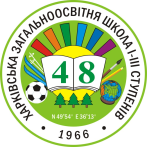 ХАРКІВСЬКАЗАГАЛЬНООСВІТНЯШКОЛА І-ІІІ СТУПЕНІВ №48ХАРКІВСЬКОЇ МІСЬКОЇ РАДИХАРКІВСЬКОЇ ОБЛАСТІХАРЬКОВСКАЯОБЩЕОБРАЗОВАТЕЛЬНАЯШКОЛА І-ІІІ СТУПЕНЕЙ №48ХАРЬКОВСКОГО ГОРОДСКОГО СОВЕТАХАРЬКОВСКОЙ ОБЛАСТИ                                             НАКАЗ                                             НАКАЗ15.08.201715.08.2017                                       №106